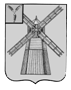 АДМИНИСТРАЦИЯ ПИТЕРСКОГО МУНИЦИПАЛЬНОГО РАЙОНА САРАТОВСКОЙ ОБЛАСТИР А С П О Р Я Ж Е Н И Еот 16 января 2015 года  № 6-рс. ПитеркаО создании мобильного колл-центраВ соответствии с Трудовым кодексом Российской Федерации, Уставом Питерского муниципального района, рассмотрев телефонограмму министра области – председателя комитета общественных связей и национальной политики от 30 декабря 2014 года, в целях осуществления мониторинга возможных зон социального, экономического и политического напряжения на территории муниципального района1.  Создать мобильный колл-центр по приему, обработке и своевременной передаче информации, поступающей от жителей Питерского муниципального района.2. Назначить должностным лицом, ответственным за прием, обработку и своевременную передачу информации, поступающей от жителей Питерского муниципального района, Добрынина Александра Валерьевича, начальника отдела специальных работ администрации Питерского муниципального района.3. Добрынину А.В. обеспечить размещение информации о создании мобильного колл-центра и назначении ответственного сотрудника на территории района в общественных местах и на официальном сайте администрации Питерского муниципального района http://piterka.sarmo.ru в течение одного рабочего дня с момента подписания настоящего распоряжения.4. Добрынину А.В. обеспечивать своевременную передачу информации, поступившей от жителей Питерского района, в министерство области – комитет общественных связей и национальной политики.5. Контроль за исполнением настоящего распоряжения оставляю за собой.Глава  администрациимуниципального района                                                                         В.Н. Дерябин